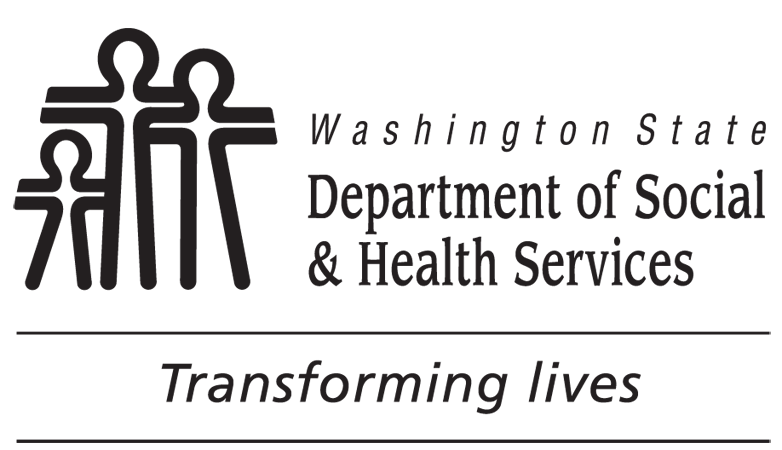 CLIENT NAMEACES ID NUMBERYour Rights and Responsibilities When You Receive Services Offered by Aging and Long-Term Support Administration and Developmental Disabilities AdministrationYour Rights and Responsibilities When You Receive Services Offered by Aging and Long-Term Support Administration and Developmental Disabilities AdministrationServices AvailableYou have the right to choose from the services that you are eligible to receive.  Services are voluntary.  The services that Aging and Long-Term Support Administration (ALTSA) and Developmental Disabilities Administration (DDA) can pay for may not help you with all of your needs.ALTSA and DDA offer services in:An Adult Family Home, Assisted Living Facility, Enhanced Services Facility, Nursing Facility, Companion Home, Children’s Foster Home, Children’s Licensed Staffed Residential Home; DDA Group Homes, Group Training Homes, ICF/IDs; ORA person’s own home.  Note:  ALTSA and DDA do not provide paid 24 hour/day personal care services in a person’s own home.  If 24 hour care is desired then other service options may be considered.Services AvailableYou have the right to choose from the services that you are eligible to receive.  Services are voluntary.  The services that Aging and Long-Term Support Administration (ALTSA) and Developmental Disabilities Administration (DDA) can pay for may not help you with all of your needs.ALTSA and DDA offer services in:An Adult Family Home, Assisted Living Facility, Enhanced Services Facility, Nursing Facility, Companion Home, Children’s Foster Home, Children’s Licensed Staffed Residential Home; DDA Group Homes, Group Training Homes, ICF/IDs; ORA person’s own home.  Note:  ALTSA and DDA do not provide paid 24 hour/day personal care services in a person’s own home.  If 24 hour care is desired then other service options may be considered.Your AAA Case Manager, DDA Case Resource Manager, or HCS Social Service Specialist is called a case worker in this document.Your AAA Case Manager, DDA Case Resource Manager, or HCS Social Service Specialist is called a case worker in this document.Your RightsYou have a right to:	Be treated with dignity, respect and without discrimination;	Have information about you kept private within the limits of the laws and DSHS rules;	Not be abused, neglected, financially exploited, or abandoned. For a description of these terms, visit: https://www.dshs.wa.gov/altsa/home-andcommunity-services/types-and-signs-abuse. If you or someone you know is being abused, neglected or exploited, please call DSHS toll free at 1-866-End Harm) / 1-866-363-4276 to talk with a worker who can help you;	Have your property treated with respect;	Be told about all of the services you can receive and make choices about services you want or don’t want;	Work in partnership with your case worker in planning your care;	Not be forced to answer questions or do something you don’t want to;	Be told in writing of agency decisions and receive a copy of your care plan or support plan summary;	Talk with a supervisor if you and your case worker do not agree;	Request an administrative hearing even if you have made a complaint;	Make a complaint without fear of harm even if you have requested an administrative hearing;Talk with an advocate by calling 
1-888-201-1014;Refuse all services;Have interpreter services provided to you free of charge if you cannot speak or understand English well;Choose, fire or change a qualified provider; andReceive the results of the background check for any individual provider you choose.Your RightsYou have a right to:	Be treated with dignity, respect and without discrimination;	Have information about you kept private within the limits of the laws and DSHS rules;	Not be abused, neglected, financially exploited, or abandoned. For a description of these terms, visit: https://www.dshs.wa.gov/altsa/home-andcommunity-services/types-and-signs-abuse. If you or someone you know is being abused, neglected or exploited, please call DSHS toll free at 1-866-End Harm) / 1-866-363-4276 to talk with a worker who can help you;	Have your property treated with respect;	Be told about all of the services you can receive and make choices about services you want or don’t want;	Work in partnership with your case worker in planning your care;	Not be forced to answer questions or do something you don’t want to;	Be told in writing of agency decisions and receive a copy of your care plan or support plan summary;	Talk with a supervisor if you and your case worker do not agree;	Request an administrative hearing even if you have made a complaint;	Make a complaint without fear of harm even if you have requested an administrative hearing;Talk with an advocate by calling 
1-888-201-1014;Refuse all services;Have interpreter services provided to you free of charge if you cannot speak or understand English well;Choose, fire or change a qualified provider; andReceive the results of the background check for any individual provider you choose.Your Responsibilities You have the responsibility to:Let the case worker complete your assessment at least annually in a location convenient to you;Let the case worker view your living environment at least annually;Give us enough information to complete your assessment;Tell your case worker if someone else makes medical or financial decisions for you;Participate in the development of your care or support plan, and sign it;Understand your provider cannot be paid for services or hours that are not authorized;Choose your own health care;Choose a qualified provider;Provide a safe work place;Keep provider background checks private;Tell your case worker if you are having problems with your provider or if you are not getting the hours claimed by your provider;Pay your provider every month if you help pay for your care; Not act in a way that puts anyone in danger; andTell your case worker if there is a change in:Your medical condition;The help you get from family or other agencies;Where you live; orYour financial situation.Case Worker ResponsibilitiesYour case worker is responsible to:Treat you with dignity and respect;Maintain your privacy;Tell you what ALTSA and DDA can, or cannot, do for you;Get information from you and others to do an assessment to determine your level of assistance and decide what services you can choose fromThe assessment will include your strengths, limitations, goals, and preferences.  The assessment will include the help you are already getting or can get from family or other agencies and how you want the services to be done;Assist you to develop a care plan or support plan that addresses assistance with personal care and includes your personal goals, preferences, and choices;Get information from you and others to update your care plan or support plan every year or when your condition changes;Give you enough time to provide the information that is needed;Address problems with your care plan or support plan as they arise;Respect your rights and provide more help in accessing services if you have mental, neurological, sensory, or physical impairments; andHelp you find a qualified provider if you are not able to find one.Advance DirectivesYou have the right to make advance directives.  Advance directives may include a living will or durable power of attorney for your healthcare.  Advance directives summarize your wishes about medical and/or mental health care, including the right to accept or refuse medical, mental health, or surgical treatment, when you do not have the mental ability to make those decisions.  You can revoke your advance directives at any time.Your Responsibilities You have the responsibility to:Let the case worker complete your assessment at least annually in a location convenient to you;Let the case worker view your living environment at least annually;Give us enough information to complete your assessment;Tell your case worker if someone else makes medical or financial decisions for you;Participate in the development of your care or support plan, and sign it;Understand your provider cannot be paid for services or hours that are not authorized;Choose your own health care;Choose a qualified provider;Provide a safe work place;Keep provider background checks private;Tell your case worker if you are having problems with your provider or if you are not getting the hours claimed by your provider;Pay your provider every month if you help pay for your care; Not act in a way that puts anyone in danger; andTell your case worker if there is a change in:Your medical condition;The help you get from family or other agencies;Where you live; orYour financial situation.Case Worker ResponsibilitiesYour case worker is responsible to:Treat you with dignity and respect;Maintain your privacy;Tell you what ALTSA and DDA can, or cannot, do for you;Get information from you and others to do an assessment to determine your level of assistance and decide what services you can choose fromThe assessment will include your strengths, limitations, goals, and preferences.  The assessment will include the help you are already getting or can get from family or other agencies and how you want the services to be done;Assist you to develop a care plan or support plan that addresses assistance with personal care and includes your personal goals, preferences, and choices;Get information from you and others to update your care plan or support plan every year or when your condition changes;Give you enough time to provide the information that is needed;Address problems with your care plan or support plan as they arise;Respect your rights and provide more help in accessing services if you have mental, neurological, sensory, or physical impairments; andHelp you find a qualified provider if you are not able to find one.Advance DirectivesYou have the right to make advance directives.  Advance directives may include a living will or durable power of attorney for your healthcare.  Advance directives summarize your wishes about medical and/or mental health care, including the right to accept or refuse medical, mental health, or surgical treatment, when you do not have the mental ability to make those decisions.  You can revoke your advance directives at any time.Voter Registration ServiceThe National Voter Registration Act of 1993 requires all states to provide voter registration assistance through their public assistance offices.  Applying to register or declining to register to vote will not affect the services or amount of benefits that you will be provided by this agency.  If you would like help in filling out the voter registration form, we will help you.  Your decision to register or to decline to register will be kept confidential and only used for voter registration purposes.  If you believe that someone has interfered with your right to register or to decline to register to vote, your right to privacy in deciding whether to register or in applying to register to vote, or your right to choose your own political party or other political preference, you may file a complaint with:Washington State Elections OfficePO Box 40229Olympia WA 98504-02291-800-448-4881Your SignatureSign on the line below if you understand your rights and responsibilities and understand the responsibilities of your case worker.	
CLIENT SIGNATURE     	
DATE	
LEGAL REPRESENTATIVE SIGNATURE     	
DATENotice for customers and employees (Title VI and VII) Washington State Department of Social and Health Services is an equal opportunity employer and does not discriminate in any area of employment, its programs or services on the basis of age, sex, sexual orientation, gender, gender identity/expression, marital status, race, creed, color, national origin, religion or beliefs, political affiliation, military status, honorably discharged veteran, Vietnam Era, recently separated or other protected veteran status, the presence of any sensory, mental, physical disability or the use of a trained dog guide or service animal by a person with a disability, equal pay or genetic information.Your Rights and Responsibilities When You Receive Services Offered by Aging and Long-Term Support Administration and Developmental Disabilities AdministrationINSTRUCTIONSPresent this form to the client when completing the initial CARE assessment and reviewing the care plan or support plan.  If the client is already receiving services and did not previously sign this version of the form, present the form to the client at the next assessment.  Review the form with the client to answer any questions about the client‘s rights and responsibilities.Have the client or the client’s representative sign two copies of the form to indicate his/her understanding of the client’s rights and responsibilities when receiving services offered by Aging and Long-Term Support Administration and Developmental Disabilities Administration.  File one copy in the hard file or Document Management System (DMS) and give the other copy to the client.Voter Registration ServiceThe National Voter Registration Act of 1993 requires all states to provide voter registration assistance through their public assistance offices.  Applying to register or declining to register to vote will not affect the services or amount of benefits that you will be provided by this agency.  If you would like help in filling out the voter registration form, we will help you.  Your decision to register or to decline to register will be kept confidential and only used for voter registration purposes.  If you believe that someone has interfered with your right to register or to decline to register to vote, your right to privacy in deciding whether to register or in applying to register to vote, or your right to choose your own political party or other political preference, you may file a complaint with:Washington State Elections OfficePO Box 40229Olympia WA 98504-02291-800-448-4881Your SignatureSign on the line below if you understand your rights and responsibilities and understand the responsibilities of your case worker.	
CLIENT SIGNATURE     	
DATE	
LEGAL REPRESENTATIVE SIGNATURE     	
DATENotice for customers and employees (Title VI and VII) Washington State Department of Social and Health Services is an equal opportunity employer and does not discriminate in any area of employment, its programs or services on the basis of age, sex, sexual orientation, gender, gender identity/expression, marital status, race, creed, color, national origin, religion or beliefs, political affiliation, military status, honorably discharged veteran, Vietnam Era, recently separated or other protected veteran status, the presence of any sensory, mental, physical disability or the use of a trained dog guide or service animal by a person with a disability, equal pay or genetic information.Your Rights and Responsibilities When You Receive Services Offered by Aging and Long-Term Support Administration and Developmental Disabilities AdministrationINSTRUCTIONSPresent this form to the client when completing the initial CARE assessment and reviewing the care plan or support plan.  If the client is already receiving services and did not previously sign this version of the form, present the form to the client at the next assessment.  Review the form with the client to answer any questions about the client‘s rights and responsibilities.Have the client or the client’s representative sign two copies of the form to indicate his/her understanding of the client’s rights and responsibilities when receiving services offered by Aging and Long-Term Support Administration and Developmental Disabilities Administration.  File one copy in the hard file or Document Management System (DMS) and give the other copy to the client.